Weekly Homework					                   Name ____________________________________Tuesday, February 19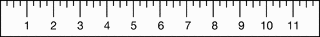 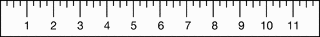 1.                                                                                          	     2.    3.                                                                    			     4.         Skip count by 3s:  12, 15, 18, 21, ____, _____, _____, ______         What do you notice about each multiple?Wednesday, February 20	1.                                                    2.                                                                              		3.                                                                             	           4.Finish the pattern:   234, 225, 216, 207,____, ____, _____      What is the rule?Weekly Homework					                   Name ____________________________________Thursday, February 211.  				                                                    2.              3.                                                                                               4.        Friday, February 22 – Just a little extra MATH LOVE!                                                                                          2.3.                                                                                             4.